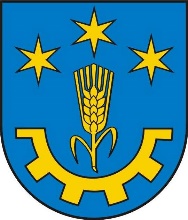 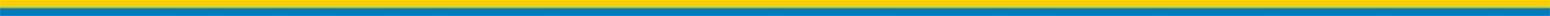 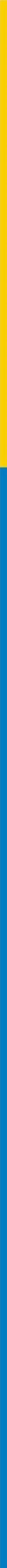 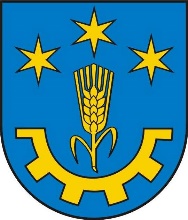 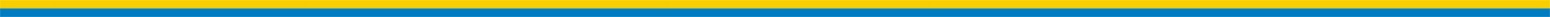 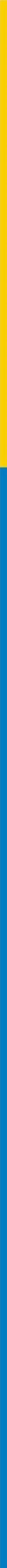     Znak: PL-I.6733.15.2023                                                   Gorzyce, dnia 21 września 2023 r.OBWIESZCZENIEw sprawie wszczęcia postępowania administracyjnego dla ustalenia 
 lokalizacji inwestycji celu publicznegow związku ze zmianą wnioskuNa podstawie art. 10§1, art. 49, art 61§4 ustawy z dnia 14 czerwca 1960 roku Kodeks postępowania administracyjnego (tekst jedn. Dz. U. z 2023 r. poz. 775 z późn. zm.) 
w związku z art. 53 ust. 1 ustawy z dnia 27 marca 2003 roku o planowaniu 
i zagospodarowaniu przestrzennym (tekst jedn. Dz. U. z 2023 r. poz. 977 z późn. zm.)Wójt Gminy Gorzyce zawiadamia                                   -	 że w dniu 20.09.2023 roku został zmieniony wniosek z dnia 15.09.2023 roku w sprawie ustalenia lokalizacji inwestycji celu publicznego dla zamierzenia inwestycyjnego polegającego na „Poprawie gospodarki wodno-ściekowej w Gminie Gorzyce poprzez rozbudowę sieci kanalizacji sanitarnej – w miejscowościach Furmany, Gorzyce, Motycze Poduchowne, Orliska, Sokolniki, Trześń, Wrzawy oraz Zalesie Gorzyckie w Gminie Gorzyce” na działkach nr ewid. 2948, 2927, 2743/13, 2907/1, 2898/2, 2898/1, 2864/3, 2988/2, 2439, 2419, 2538, 1641/7, 2578, 2579, 2565, 2558/44, 2607/4, 2621, 2617/5 w miejscowości Wrzawy, jednostka ewidencyjna Gorzyce oraz na terenie inwestycji stanowiącym działki nr ewid. 240, 241 w miejscowości Gorzyce, jednostka ewidencyjna Gorzyce.prowadzonej na wniosek Gminy Gorzyce ul. Sandomierska 75, 39-432 Gorzyce reprezentowanej przez pełnomocnika Pana Wiesława Bełzaka, Nisko 
ul. Nowa 30J, 37-400 Nisko,       - w zakresie zmiany granicy terenu objętego wnioskiem polegającym na: dodaniu do inwestycji działek nr ewid. 2550 oraz 2551/3 obręb Wrzawy. Tytuł inwestycji po zmianie wniosku przyjął brzmienie:                 „Poprawa gospodarki wodno-ściekowej w Gminie Gorzyce poprzez rozbudowę sieci kanalizacji sanitarnej – w miejscowościach Furmany, Gorzyce, Motycze Poduchowne, Orliska, Sokolniki, Trześń, Wrzawy oraz Zalesie Gorzyckie w Gminie Gorzyce” na działkach nr ewid. 2550, 2551/3, 2948, 2927, 2743/13, 2907/1, 2898/2, 2898/1, 2864/3, 2988/2, 2439, 2419, 2538, 1641/7, 2578, 2579, 2565, 2558/44, 2607/4, 2621, 2617/5 
w miejscowości Wrzawy, jednostka ewidencyjna Gorzyce oraz na terenie inwestycji stanowiącym działki nr ewid. 240, 241 w miejscowości Gorzyce, jednostka ewidencyjna Gorzyce.Zainteresowani mogą zapoznać się z dokumentami dotyczącymi niniejszej sprawy w Urzędzie Gminy w Gorzycach, ul. Sandomierska 75, 39-432 Gorzyce w Biurze Obsługi Interesantów na parterze  w dniach pracy urzędu, w godzinach
800  - 1500   (zgodnie z art. 49 KPA doręczenie uważa się za dokonane po upływie 
14 dni od dnia publicznego ogłoszenia).z up. Wójta Gminy
mgr Lucyna Matyka
Zastępca WójtaPouczenie. W toku postępowania strony oraz ich przedstawiciele i pełnomocnicy mają obowiązek zawiadomić organ administracji o każdej zmianie swego adresu. W razie zaniedbania tego obowiązku doręczenie pisma pod dotychczasowy adres ma skutek prawny (art. 41 § 1 i 2 ustawy 
z dnia 14 czerwca 1960 r. KPA  (tj. Dz.U. z 2023 r. poz. 775  z późn. zm.) Sporządził: podinspektor Bartłomiej Paciorek tel. 15 8362 075 w.12 